【郑彦坤】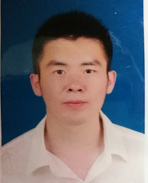 教师简介：郑彦坤，博士，具有博士后工作经历，主持了国家博士后基金一等资助项目（2014M550311），参与过多项国家自然科学基金资助项目；以第一作者身份发表了SCI与CSCD文章共十三篇；多次参加学术会议，其中一次获得优秀论文报告奖。现在安庆师范大学生命科学学院工作，前期担任教研室主任，现担任实验室主任，工作认真，管理经验较为丰富。本人一直从事稻麦胚乳发育研究，掌握了胚乳细胞功能及其发育特性，积累了丰富研究经验。一、主讲课程本科生：细胞生物学、遗传学二、教育和工作经历2015.04 — 至今                安庆师范大学                       讲师2013.10 — 2015.07             扬州大学农学院                     博士后2012.06 — 2013.04   中国科学院上海生命科学研究院植物生理生态研究 博士后2007.09 — 2012.06                扬州大学                         博士三、教学科研项目情况1.稻麦胚乳淀粉体和蛋白体的发育及其与胚乳品质的关系，国家博士后基金一等资助项目，2014，主持；2.串联式思维在细胞生物学教学中的应用与价值，校级教育教学研究项目，2019，主持；3.水稻新的RING finger因子OsRHP1的抗旱机理研究，安徽省自然科学基金，2019，参与；4.细胞生物学，省级课程建设类项目，2020，参与。四、发表论文情况1.Yankun Zheng, Zhong Wang. Current opinions on endosperm transfer cells in maize. Plant cell reports, 2010, 29(9): 935-942.2. Yankun Zheng, Zhong Wang. Contrast observation and investigation of wheat endosp-erm transfer cells and nucellar projection transfer cells. Plant cell reports, 2011, 30(7): 1281-1288.3.Yankun Zheng, Zhong Wang, Yunjie Gu. Development and function of caryopsis transport tissues in maize, sorghum and wheat. Plant cell reports, 2014, 33(7): 1023-1031.4.Yankun Zheng, Zhong Wang. Protein accumulation in aleurone cells, sub-aleurone cells and the center starch endosperm of cereals. Plant cell reports, 2014, 33(10): 1607-1615.5.Yankun Zheng, Zhong Wang. Differentiation mechanism and function of the cereal aleurone cells and hormone effects on them. Plant cell reports, 2014, 33(11): 1779-1787.6.Yankun Zheng, Zhong Wang. The cereal starch endosperm development and its relationship with other endosperm tissues and embryo. Protoplasma, 2015, 252(1): 33-40.7.Yankun Zheng, Fei Xiong, Zhong Wang, Yunjie Gu. Observation and investigation of three endosperm transport tissues in sorghum caryopses. Protoplasma, 2015, 252(2): 705-714.8.Yankun Zheng, Zhong Wang, Jianchang Yang, Yunjie Gu. Observation and comparison of structure changes in wheat caryopsis maternal tissues and endosperm. Brazilian Journal of Botany, 2015, 38(2): 417-427.9.Yankun Zheng, Jianchang Yang, Zhong Wang, Yunje Gu. Structure characteristics and function of maize endosperm transfer cells. Brazilian Journal of Botany, 2015, 38(3): 669-678.10.Yankun Zheng, Jianchang Yang, Zhong Wang. Structure characteristics and function of wheat endosperm transport tissues. Brazilian Journal of Botany, 2015, 38(3): 679-687.11.Yankun Zheng. Molecular mechanisms of maize endosperm transfer cell development. Plant Cell Reports, 2022, 41(5):1171-1180. 12.郑彦坤，曾德二，魏和平，许远，顾蕴洁，王忠. 水稻胚乳组织的结构观察. 中国水稻科学，2017，31（1）：91-98.13.郑彦坤. 特用玉米营养品质与淀粉体和蛋白体发育关系的研究进展[J]. 玉米科学, 2019, 27(6): 89-94.14.郑彦坤. 细胞生物学的纵向与横向串联性教学思维. 中国细胞生物学学报, 2020, 42(12): 2150-2155. 15.郑彦坤. 细胞生物学的串联式思维教学. 安庆师范学院学报(自科版)，2016（1）：152-154. 姓 名郑彦坤性 别男出生年月1984.12.20学 位博士专业细胞生物学职 称讲师E-mailzhengyankun1985@163.com